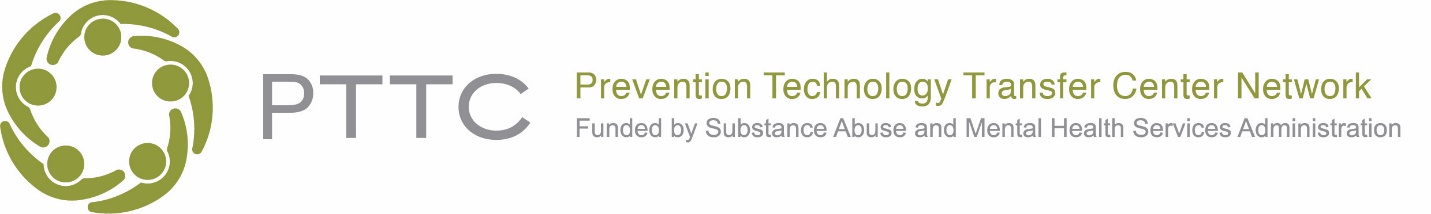 PTTC Directors Meeting, June 10, 2020 3:00 – 4:15pm ESTTime (Eastern Time)TopicSpeaker/Facilitator3:00 pmWelcome, Roll Call  & Review of Meeting NotesHolly Hagle & Laurie Krom3:05 – 3:25Rural Centers of Excellence on SUD (RCOE) University of RochesterGloria Baciewicz, MD, Michele Lawrence, and Christine Lasher3:25 pmProject Officer UpdateHumberto Carvalho3:45 pmUpdates from NCO:Product AuditCapturing COVID-19 Participant numbersPTTC NCO Team:Van WilsonErin Hobbs 4:10 pmWrap- up and action itemsHolly Hagle & Laurie Krom4:15 pmPLEASE COMPLETE THE GPRA for this meeting.AdjournPost-meeting GPRA https://ttc-gpra.org/P?s=287664